VIEW MANAGEMENT BLOGModel Agency in Barcelona and MadridVIEW MANAGEMENT	ABOUT US	FACEBOOK	INSTAGRAM	TWITTERFABIO MANCINI FOR PHILIPP PLEIN PRE-FALL 2018 BY DANIELE ROSSICampaignFabio Mancini wears Philipp Plein‘s skull and samurai-infused Collection for Pre-Fall 2018. Photographed by Daniele Rossi, grooming by Salvatore Distasio and Paola D’Avenia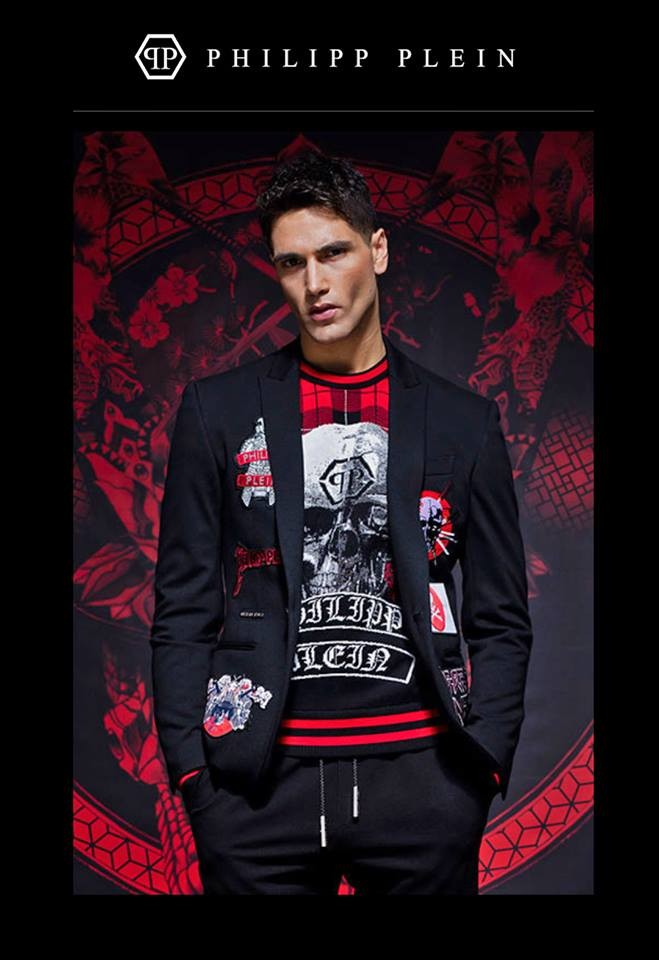 25 May, 2017 · viewmanagement · Tagged Daniele Rossi, Fabio Mancini, Philipp Plein · Leave a comment 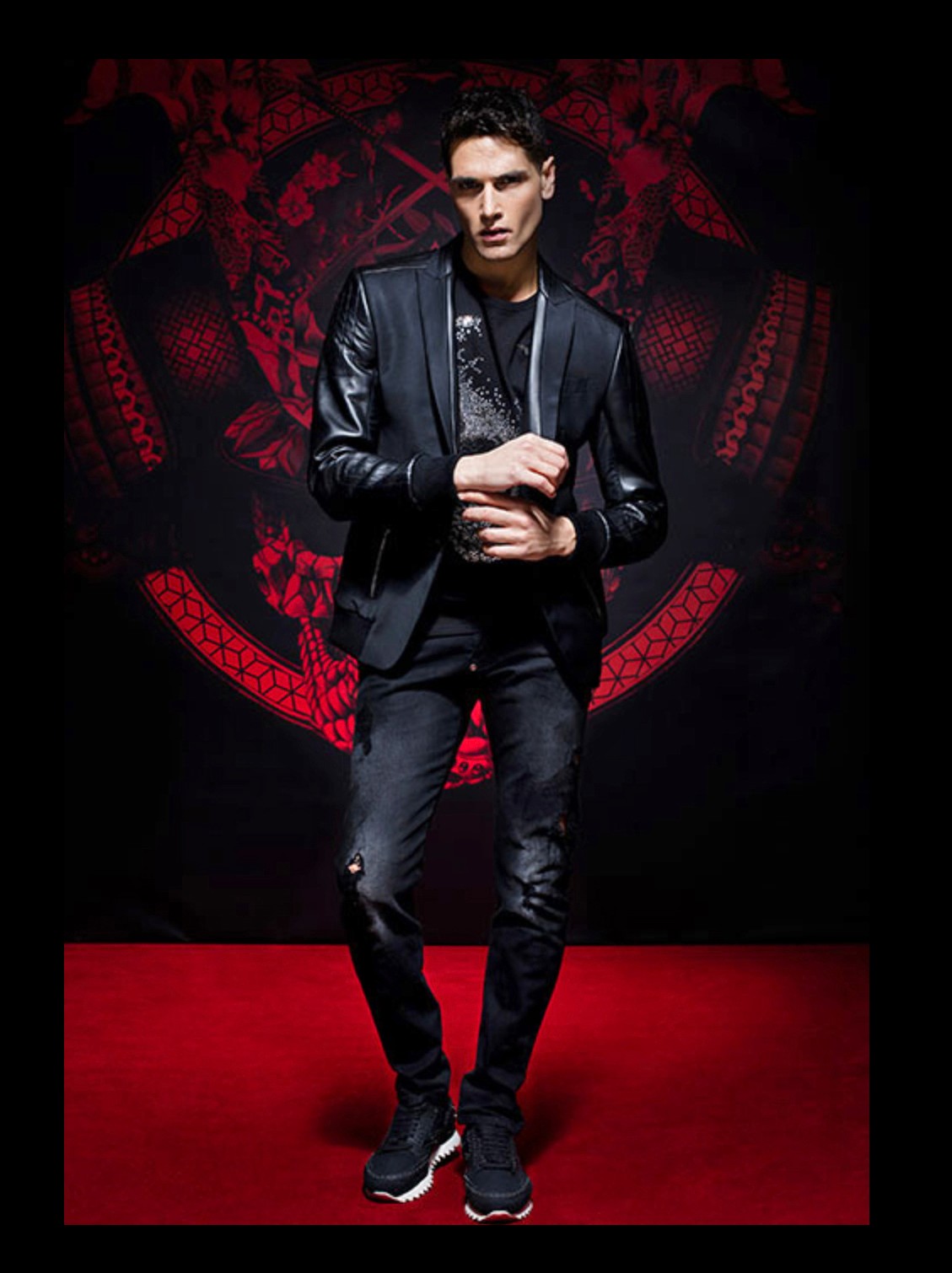 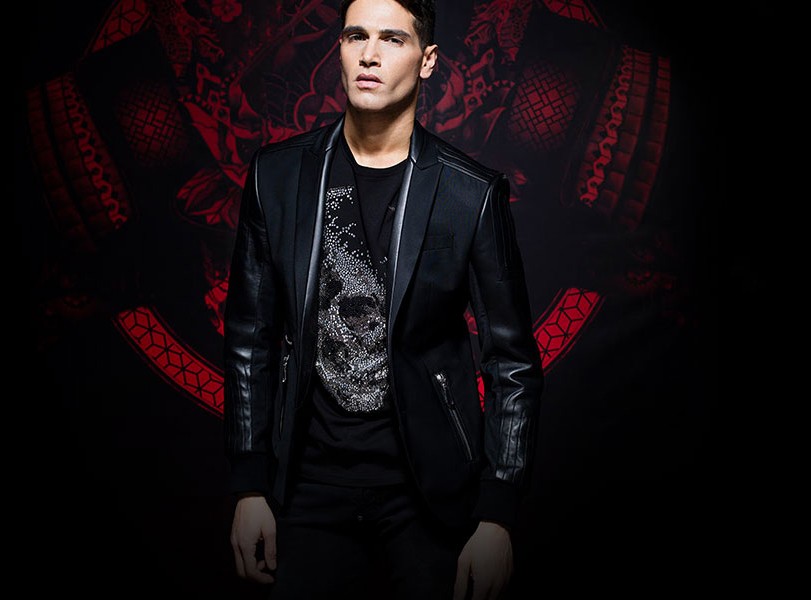 